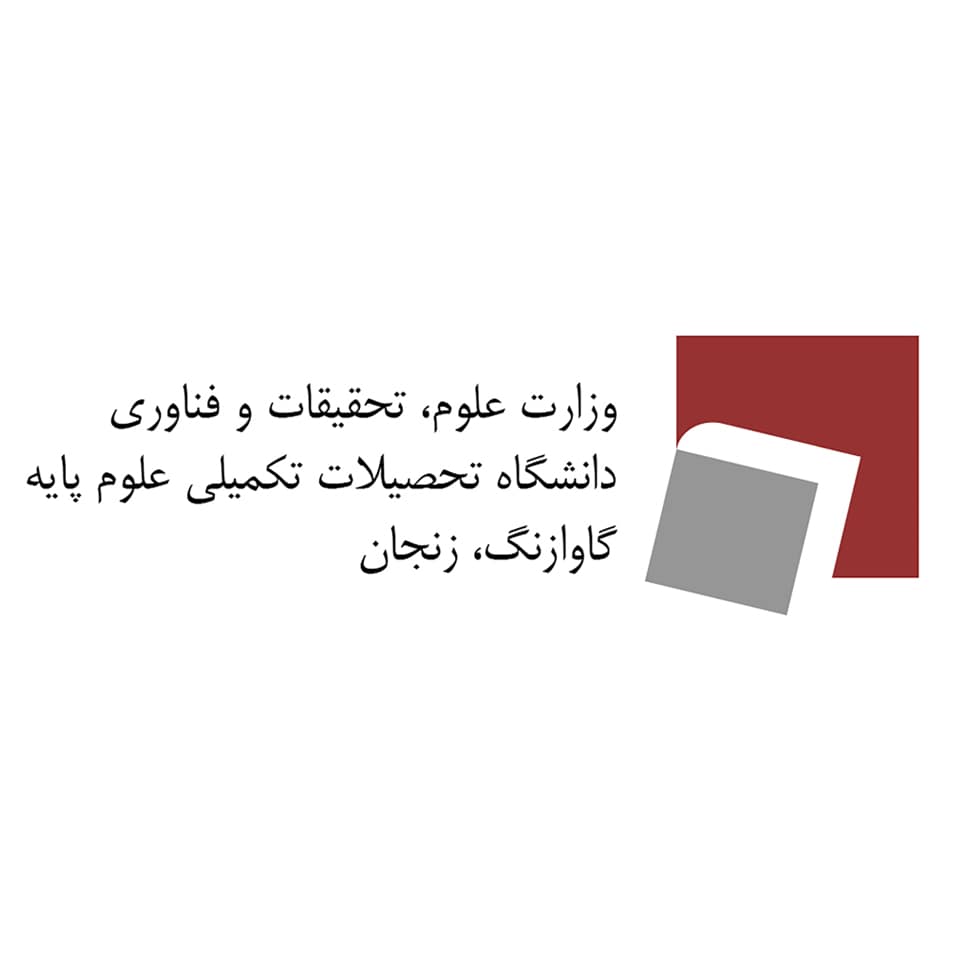 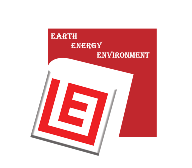 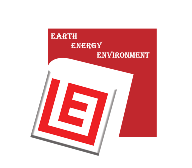 معرفينامهبا سلامبدينوسيله جناب آقاي/ سركار خانم ........................................................دانشجوي کارشناسی سال ............... رشته ..................................................... دانشگاه ....................................................... براي شركت در ششمین مدرسه علوم زمين دانشگاه تحصيلات تكميلي علوم پايه زنجان معرفي ميشوند.                                                                                            مدیر گروه یا رئيس دانشكده